Материалы для дистанционного обученияС 18 по 22 маяОкружающий мирУрок 1 «Лето. Летние месяцы»Здравствуй! Приготовь к уроку учебник.Вот и подходит наше путешествие по весеннему саду. И мы направляемся в другой сад. А как думаете в какой?Правильно, в летний сад. Что мы знаете о лете?Давай прочитай о лете в учебнике на странице 110-112.Выполни проверочную работу: https://docs.google.com/forms/d/1TpJAWN359sLCZoWkSrKPUxCTL7Mx_LHQzA55NoR_mH0/edit Урок 2 «Старинные летние праздник. Труд людей летом.»Здравствуй! Приготовь к уроку: рабочую тетрадь, дневник наблюдения за погодой.Сегодня мы познакомимся с летними праздниками. И с летним трудом людей.Посмотри видеоматериал: https://youtu.be/LxqL-nMETFs Открой рабочую тетрадь на странице 67-68. Выполни задания.Пришли мне дневник наблюдения за погодой: майФорма контроля – на этой неделе будет выставлена одна оценка за проверочную работу (урок 1)ТехнологияУрок 1 «Компьютер»Здравствуй! Приготовь к уроку пластилин.На прошлом уроке ты готовил плакат «Как правильно работать с компьютером».  Давай вспомним, что такое компьютер?У нас с вами современный век – век гаджетов. Почти у всех есть телефоны и компьютеры. А знаете ли вы, как устроены компьютеры? Компьютер является модульным прибором. Он состоит из различных устройств (модулей), каждое из которых выполняет свои задачи.Поскольку компьютер предназначен для получения, обработки, хранения, передачи и использования информации, то у него должны быть блоки, предназначенные для каждой из этих задач.Основные устройства
Устройства компьютера бывают основные и дополнительные. Основными  являются: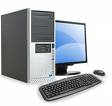 системный блок (это, собственно, и есть компьютер или его «мозг»);монитор (осуществляет вывод информации на экран);клавиатура (служит для ввода символов и команд);манипулятор типа «мышь» (предназначен для ввода команд).Сделай свой компьютер из пластилина.Форма контроля – пришли фотографию своей работы.